Grade 4 Weekly Newsletter January 8-12, 2018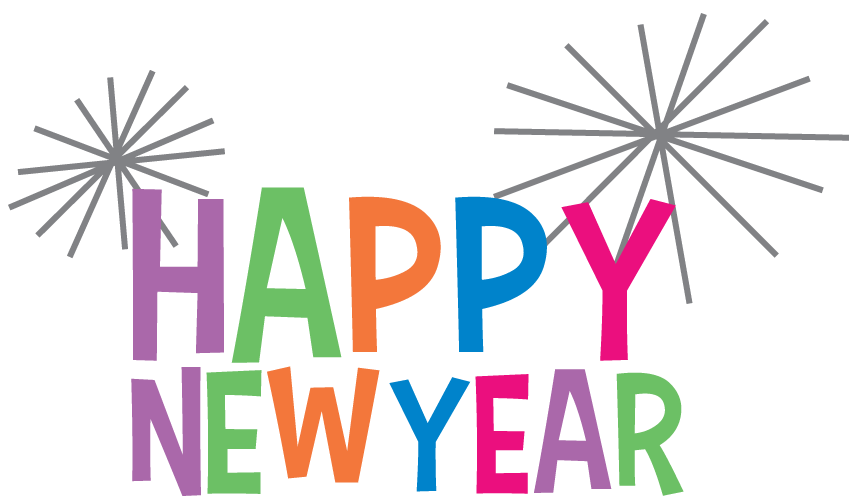 Dear Parents, Happy New Year!! It’s hard to believe that we have begun 2018!! Where has the time gone?The grade fours will be working on a special project starting next week that runs to March Break called The Young Entrepreneurs. It is a program that will be a collaboration between home and school. This Wednesday, January 10th at 6 PM I will have an information session in my classroom regarding this project. I hope you are able to attend.Our mural is hanging in the cafeteria that the students created with Hal Skaarup before Christmas. If you are dropping by, take a few minutes to have a look. It is visually stunning and the students are proud of the finished product.CARE Club starts this Thursday and pick up time is 4:15 PM. Homework:**All homework is due this Friday, Jan. 12th.1. Practice multiplication math facts up to the 7 times tables every day. Give your child little quizzes.-They can be oral (i.e. driving to hockey practice in the car or while you are making supper) or with pencil and paper.2. Spelling words this week: 1. January 2. month 3. least 4. letter 5. include 6.  surprise 7. super 8. supper. Please practice spelling these words at home and we will have a Show What You Know (quiz) based on these words on Friday. 3. Read at least 20 minutes a night. Please use the reading log below to record what you have read. Remember grade fours for every 20 mins you read, you will earn $10 in classroom bucks!! If you would like to borrow books from me, please let me know.4. We are studying sound in Science. The students will be making musical instruments next week out of recycled materials or objects found around the house or school. Please see below which instrument your child has chosen to make and the materials that they need to bring in. All materials need to be in by Monday, January 15th.I have chosen to make _______________________________________.Materials that I need to bring in are: ____________________________________________________________________________________________________________________________If you have any questions or concerns, please don’t hesitate to get in contact with me.           S. Baker   sheila.baker@nbed.nb.caDay of the WeekTitle of The BookMinutes ReadParent’s InitialsMondayTuesdayWednesdayThursday